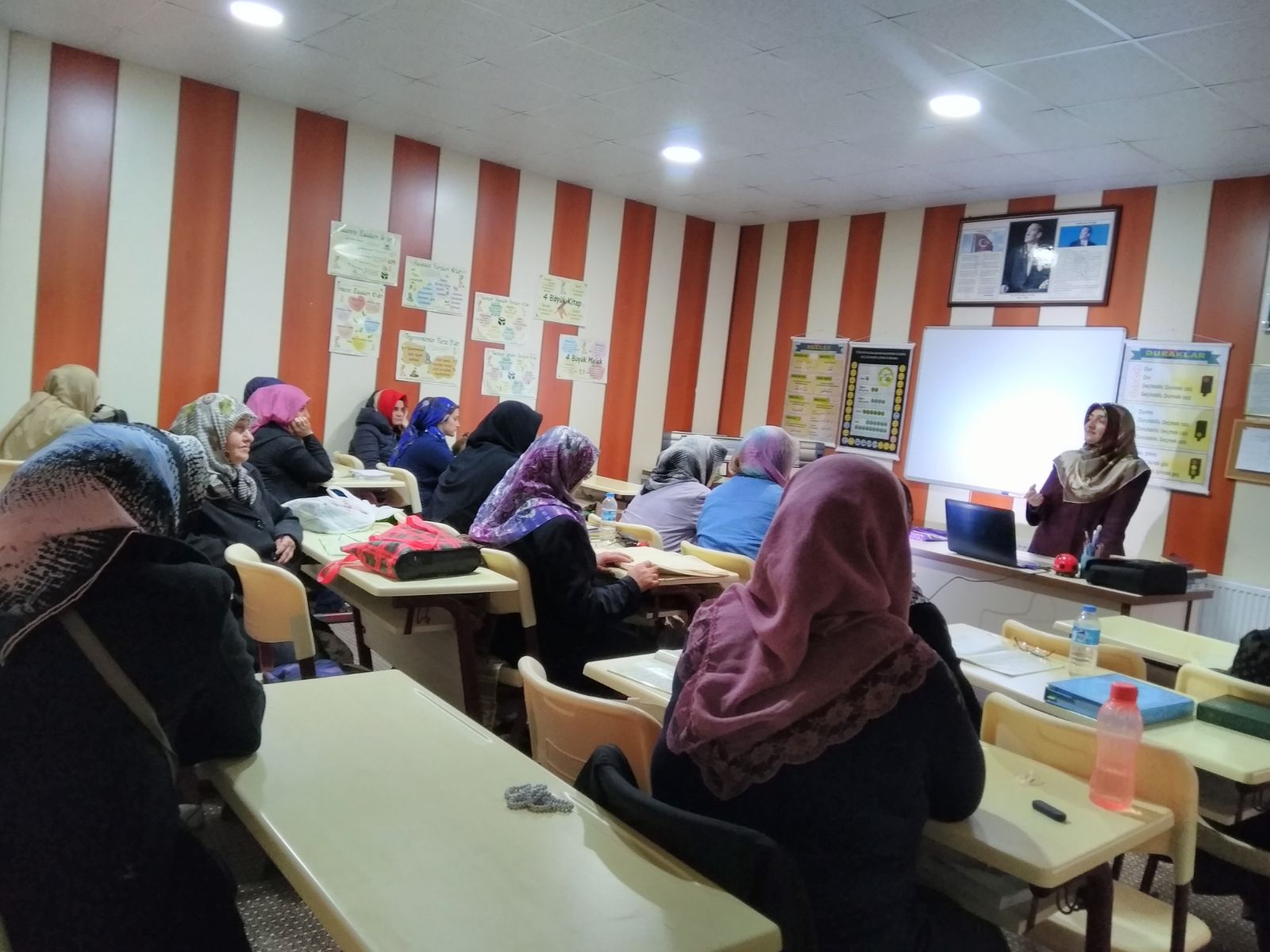 İSMETPAŞA MAH. FATİH KUR’AN KURSUMUZDA SEMİNER PROGRAMI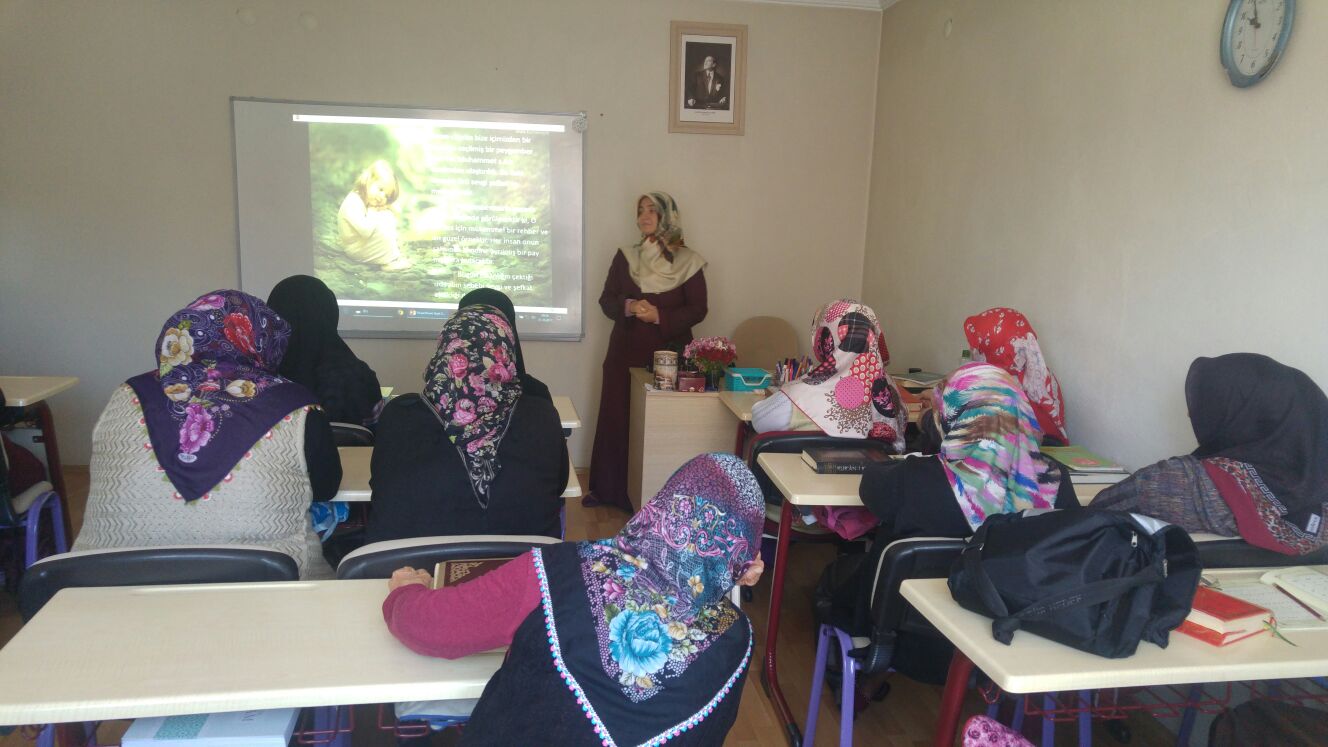 KIZILIRMAK KUR’AN KURSUNDA SEMİNER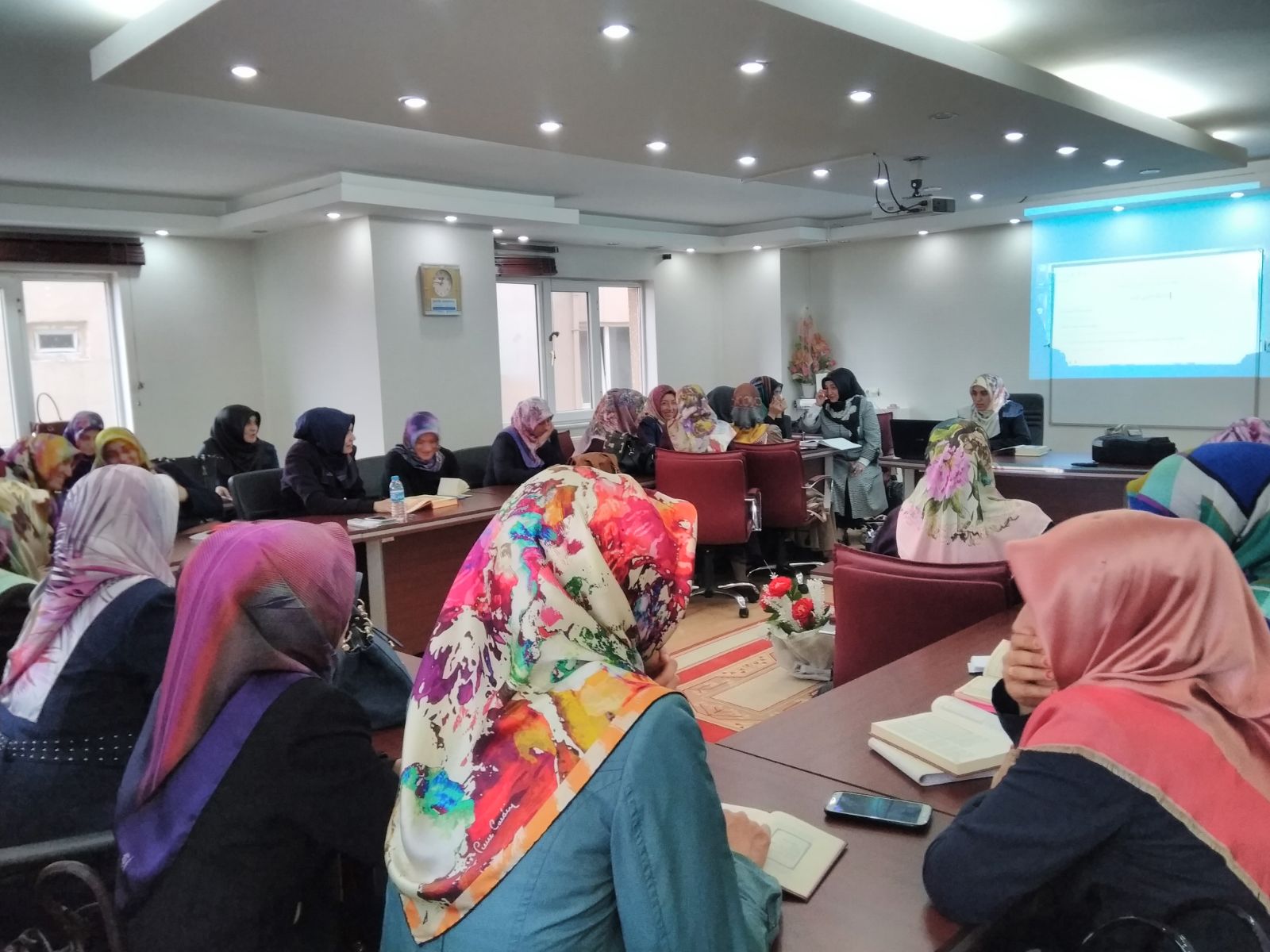 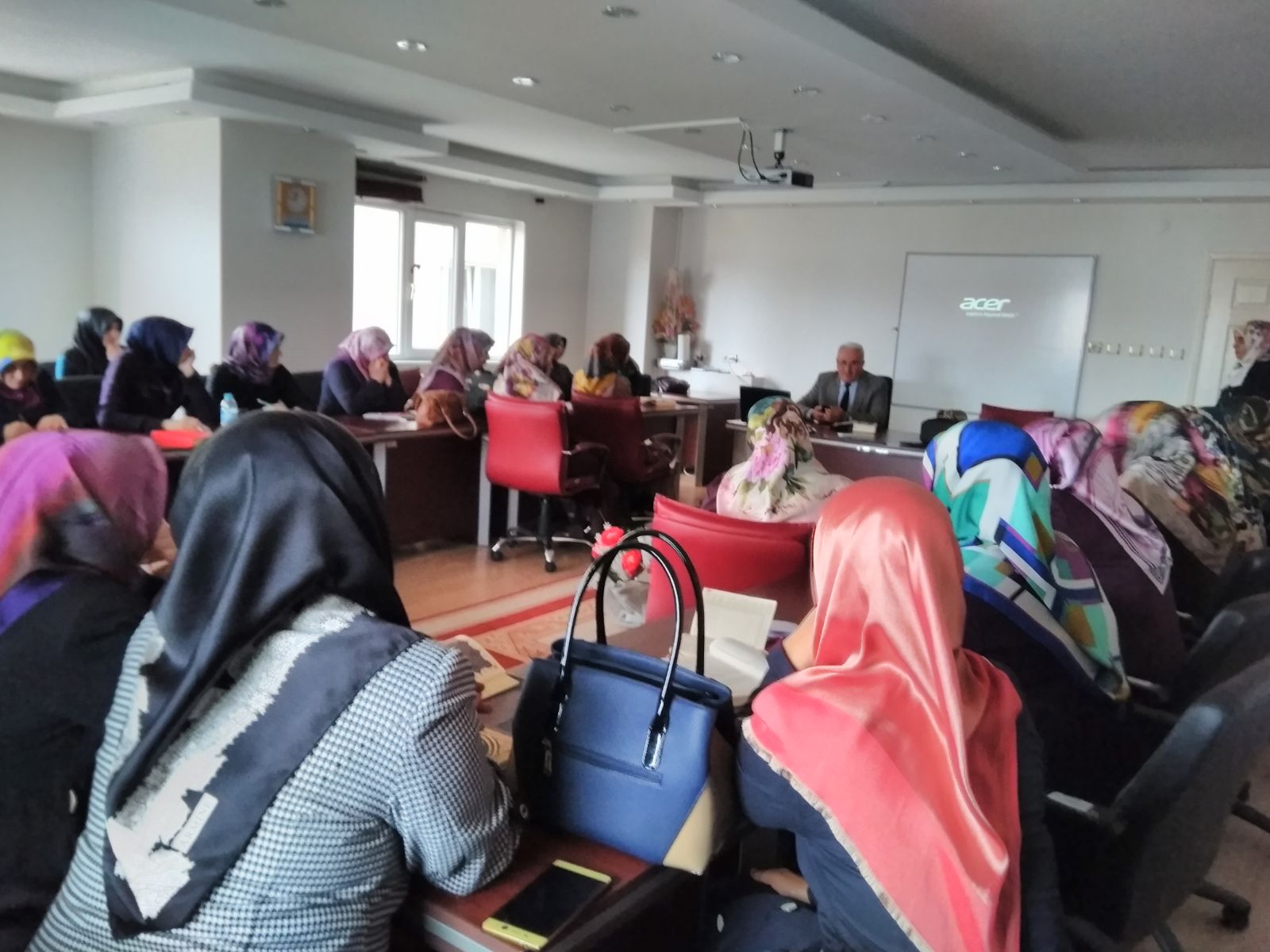 26.10.2017 TARİHİNDEN İTİBAREN KUR’AN-I KERİM MEAL DERSLERİMİZE MÜFTÜ BEYİN KATILIMIYLA BAŞLADIK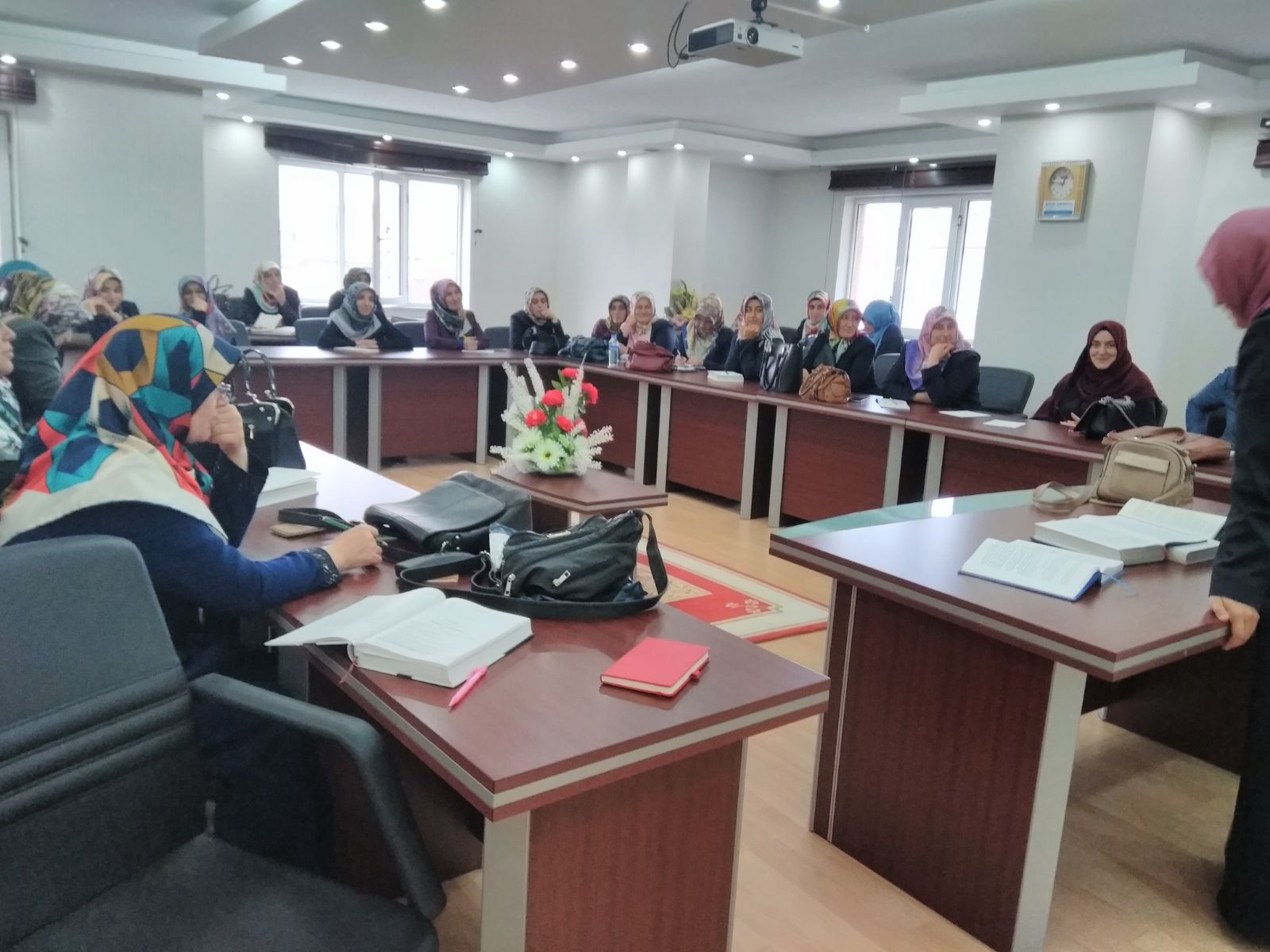 24.10.2017 TARİHİNDEN TİBAREN VAİZ KAFİYE DEMİRCAN TARAFINDAN KUR’AN KURSUK ÖĞRETİLERİMİZE YÖNELİK MUKAYESELİ İLMİHAL DERSLERİMİZ MÜFTÜLÜK SEMİNER SALONUMUZDA BAŞLAMIŞTIR.